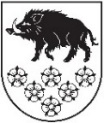 LATVIJAS REPUBLIKAKANDAVAS NOVADA DOMEDārza iela 6, Kandava, Kandavas novads, LV – 3120, Reģ. Nr.90000050886,Tālrunis 631 82028, fakss 631 82027, e-pasts: dome@kandava.lvDOMES ĀRKĀRTAS SĒDES PROTOKOLSKandavā2020.gada  2.jūlijā 			                        		       	    Nr.11Sēde sasaukta  		plkst. 13.00Sēdi atklāj   			plkst. 13.00 Sēdi vada   		           I.Priede, domes priekšsēdētāja                                                 Sēdi protokolē 	           A.Dundure, kancelejas vadītājaSēdē piedalās  		G.Cīrule, S.Ezeriņa, G.Indriksons, A.Lasis, I.Lasis,9 deputāti                              I.Priede, D.Puga, D.Rozenfelds, K.ŠevčuksSēdē nepiedalās 		E.Bariss ( attaisnojošu iemeslu dēļ)	6 deputāti			R.Bērziņš ( attaisnojošu iemeslu dēļ)				G.Birkenšteins ( attaisnojošu iemeslu dēļ)					R.Fabjančiks ( attaisnojošu iemeslu dēļ)				I.Freiberga ( attaisnojošu iemeslu dēļ)				S.Zvirgzdiņa ( attaisnojošu iemeslu dēļ)Sēdē piedalās pašvaldības administrācijas darbinieki, pieaicinātās personas: E.Dude, domes izpilddirektors, J.Mazitāns, Juridiskās un personāla nodaļas vadītājs, D.Rudēvica, Finanšu nodaļas vadītāja, L.Šupstika, Sabiedrisko attiecību nodaļas vadītāja, I.Ķevica, kancelejas vecākā lietvede, J.Šnikvalde, Izglītības pārvaldes vadītāja, R.Liepiņa – Krauja, Zemītes pamatskolas direktora amata kandidāte, L.Trēde, laikraksta “Neatkarīgās Tukuma Ziņas” žurnālistePamatojoties uz likuma “Par pašvaldībām” 28.pantu, Kandavas novada domes ārkārtas sēde 2020.gada 2.jūlijā plkst.13.00 sasaukta pēc domes priekšsēdētājas Ingas Priedes iniciatīvas 2020.gada 1.jūlijā.Sēdes vadītāja Inga Priede paziņo, ka domes ārkārtas sēdes darba kārtībā iekļauti 3 jautājumi  un lūdz apstiprināt sēdes darba kārtību.Pamatojoties uz likuma “Par pašvaldībām” 31.pantu,Dome, atklāti balsojot: PAR –  9 ( G.Cīrule, S.Ezeriņa, G.Indriksons, A.Lasis, I.Lasis, I.Priede, D.Puga, D.Rozenfelds, K.Ševčuks),PRET – 0 , ATTURAS – 0 ,NOLEMJ: Apstiprināt domes ārkārtas sēdes darba kārtību ar  3 jautājumiem.DARBA KĀRTĪBA1. Par Egijas Šīmanes atbrīvošana  no Zemītes pamatskolas direktora amata pienākumu izpildītājas pienākumiem2. Par  Ramonas Liepiņas- Kraujas iecelšanu Zemītes pamatskolas direktora amatā3. Par Kandavas novada domes sociālā dienesta vakantā vadītāja amata  konkursa izsludināšanu 1. §Par Egijas Šīmanes atbrīvošanu no Zemītes pamatskolas direktora amata pienākumu izpildītājas pienākumiemZiņo: I.Priede, J. ŠnikvaldeKandavas novada domes sēdē 2019.gada 29.augustā  ( protokols Nr. 10  8.§) tika pieņemts lēmums par Egijas Šīmanes iecelšanu ar 2019.gada 2.septembri Zemītes pamatskolas direktora  pienākumu izpildītājas amatā uz laiku līdz 1 gadam.Kandavas novada domē 2020.gada 2.jūlijā ( reģ.Nr. 3-12-2/ 1176)  reģistrēts Egijas Šīmanes iesniegums ar lūgumu atbrīvot 2020.gada 31.jūlijā ( pēdējā darba diena) no Zemītes pamatskolas direktora  pienākumu izpildītājas amata.Pamatojoties uz likuma „Par pašvaldībām” 21. panta pirmās daļas 9. punktu, Izglītības likuma 17.panta trešās daļas 2) punktu,Dome, atklāti balsojot: PAR – 9  ( G.Cīrule, S.Ezeriņa,  G.Indriksons, A.Lasis, I.Lasis, I.Priede, D.Puga, D.Rozenfelds, K.Ševčuks),PRET – 0 , ATTURAS – 0 ,NOLEMJ: 1.Atbrīvot Egiju Šīmani [..] no Zemītes pamatskolas direktora pienākumu izpildītājas amata 2020.gada 31.jūlijā ( pēdējā darba diena).2. Nosūtīt Izglītības un zinātnes ministrijai pieņemto lēmumu par Egijas Šīmanes  atbrīvošanu no  Zemītes pamatskolas direktora pienākumu izpildītāja amata.2.§Par Ramonas Liepiņas – Kraujas iecelšanu Zemītes pamatskolas direktora  amatā Ziņo: I.Priede, J.ŠnikvaldeDebatēs piedalās: G.Cīrule, D.Rozenfelds, R.Liepiņa- Krauja2020.gada 28.maijā ar Kandavas novada domes sēdēs lēmumu (protokols Nr. 9, 24.§) izveidota  Zemītes sākumskolas direktora amata kandidātu izvērtēšanas komisija (turpmāk- Komisija), kas izsludināja konkursu uz vakanto „Zemītes sākumsskolas direktora amatu” ar pieteikšanās termiņu līdz 2020.gada 29.jūnijam plkst.17.00. Līdz norādītajam termiņam uz vakanto amatu pieteicās četri pretendenti. Konkursa nolikuma 4.8. punkts nosaka, ka maksimāli iespējamais kopējais punktu skaits – 39 punkti. Savukārt Konkursa nolikuma 4.12. punkts nosaka, ka Pretendents, kurš uzvarējis amata konkursā, tiek virzīts iecelšanai amatā tuvākajā Domes sēdē. Amata pretendente Ramona Liepiņa- Krauja konkursā ieguva 34,6 punktus, no iespējamiem 39 punktiem.  Pēc Domes lēmuma pieņemšanas pretendents tiek pieņemts darbā. Ministru kabineta 2014. gada 19. augusta noteikumi Nr. 496 „Kārtība un vērtēšanas nosacījumi valsts un pašvaldību izglītības iestāžu (izņemot augstskolas un koledžas) vadītāju un pašvaldību izglītības pārvalžu vadītāju amatu pretendentu atlasei” 4.5. apakšpunkts nosaka, ka Dibinātājs atbilstoši komisijas ieteikumam pieņem lēmumu par piemērotākā pretendenta iecelšanu amatā. Zemītes pamatskolas nolikuma (apst. Kandavas novada domes sēdē 2018. gada 25.janvārī) 17. punkts nosaka, ka Skolu vada direktors, kuru pieņem darbā un atbrīvo no darba Pašvaldība normatīvajos aktos noteiktajā kārtībā.   Izglītības likuma 30. panta ceturtā daļa nosaka, ka par izglītības iestādes vadītāju ir tiesīga strādāt persona, kurai ir nevainojama reputācija, kura ir lojāla Latvijas Republikai un tās Satversmei, tostarp nepārkāpj diskriminācijas un atšķirīgas attieksmes pret personu aizliegumu, kurai ir attiecīga izglītība un nepieciešamā profesionālā kvalifikācija. Par vispārējās pamatizglītības vai vispārējās vidējās izglītības iestādes vadītāju ir tiesīga strādāt persona, kurai ir augstākā pedagoģiskā izglītība vai augstākā un pedagoģiskā izglītība, kā arī persona ar augstāko izglītību, kura apgūst pedagoģisko izglītību.Likums „Par pašvaldībām” 21. panta pirmās daļas 9.punkts nosaka, ka Dome var izskatīt jebkuru jautājumu, kas ir attiecīgās pašvaldības pārziņā, turklāt tikai dome var iecelt amatā un atbrīvot no amata pašvaldības iestāžu vadītājus, kā arī citas amatpersonas likumā un pašvaldības nolikumā paredzētajos gadījumos. Pamatojoties uz likuma „Par pašvaldībām” 21.panta pirmās daļas 9.punktu, Izglītības likuma 17. panta trešās daļas 2.punktu, Ministru kabineta 2014. gada 19. augusta noteikumu Nr. 496 „Kārtība un vērtēšanas nosacījumi valsts un pašvaldību izglītības iestāžu (izņemot augstskolas un koledžas) vadītāju un pašvaldību izglītības pārvalžu vadītāju amatu pretendentu atlasei” 4.5.apakšpunktu un Zemītes sākumskolas direktora amata kandidātu izvērtēšanas komisijas pieņemto lēmumu 2020.gada 30.jūnijā,Dome, atklāti balsojot: PAR – 9  ( G.Cīrule, S.Ezeriņa,  G.Indriksons, A.Lasis, I.Lasis, I.Priede, D.Puga, D.Rozenfelds, K.Ševčuks),PRET – 0 , ATTURAS – 0 ,NOLEMJ: 1. Iecelt ar 2020.gada 1.augustu Ramonu Liepiņu-Krauju [..] par Zemītes pamatskolas direktori, no 2020.gada 31.augusta par  Zemītes sākumskolas direktori.2. Noteikt Ramonai Liepiņai – Kraujai [..]  iestādes pirmā paraksta tiesības.3. Uzdot Kandavas novada Izglītības pārvaldes vadītājai Jeļenai Šnikvaldei noslēgt darba līgumu ar Ramonu Liepiņu-Krauju.	4. Kandavas novada domes Kancelejai nosūtīt pieņemto lēmumu Izglītības un zinātnes ministrijai saskaņojuma saņemšanai.5. Noteikt, ka lēmums stājas spēkā pēc tam, kad saņemts Izglītības un zinātnes ministrijas saskaņojums.3.§Par  Kandavas novada domes sociālā dienesta  vakantā vadītāja amata konkursa izsludināšanuZiņo: I. Priede, J.MazitānsDebatēs piedalās: D.Rozenfelds, S.EzeriņaAr Kandavas novada domes (turpmāk - Dome) 2020.gada 26.marta lēmumu (protokols Nr. 5, 15.§) tika izveidota Kandavas novada sociālā dienesta vadītāja amata pretendentu atlases un izvērtēšanas komisija (turpmāk - Komisija).Komisijai tika uzdots līdz 2020. gada 1.aprīlim, izstrādāt Kandavas novada domes sociālā dienesta vadītāja amata pretendentu atlases un izvērtēšanas konkursa nolikumu, sagatavot amata sludinājumu un nodrošināt tā publicēšanu pašvaldības mājas lapā www.kandava.lv, sociālo tīklu vietnēs, pašvaldības informatīvajā izdevumā “Kandavas Novada Vēstnesis”, NVA mājas lapā; uzdots līdz 2020.gada 15.maijam veikt Kandavas novada sociālā dienesta vadītāja amata pretendentu atlasi un iesniegt Kandavas novada domes sēdē ierosinājumu pretendenta apstiprināšanai; noteikts, ka Komisija pienākumus veic līdz brīdim, kamēr tiek noslēgts darba līgums ar Kandavas novada sociālā dienesta vadītāju.Komisija minēto Domes lēmumu izpildīja un Dome ar 2020.gada 28.maija lēmumu (protokols Nr.9  5.§) nolēma Kandavas novada sociālā dienesta vadītāja amatā iecelt Komisijas ieteikto pretendentu. Savukārt ar Domes 2020.gada 30.jūnija lēmumu (protokols Nr.10  26.§) lēmums, ar kuru amatā tika iecelta jaunā Kandavas novada sociālā dienesta vadītāja, tika atcelts, nepagūstot ar iecelto vadītāju noslēgt darba līgumu.Ņemot vērā, ka Domes 2020.gada 26.marta lēmumā tika noteikti konkrēti termiņi, kādos Komisijai jāveic savi pienākumi, tai skaitā, jāizsludina vakantā amata pretendentu konkurss, ir nepieciešams atkārtoti noteikt Kandavas novada sociālā dienesta vadītāja amata pretendentu konkursa izsludināšanas un izvērtēšanas kārtību (termiņus).Pamatojoties uz likuma „Par pašvaldībām” 21. panta pirmās daļas 24.punktu un Kandavas novada domes 2009.gada 30.jūlija saistošo noteikumu Nr. 5 „Kandavas novada domes nolikums” 16. punktu,Dome, atklāti balsojot: PAR – 9  ( G.Cīrule, S.Ezeriņa,  G.Indriksons, A.Lasis, I.Lasis, I.Priede, D.Puga, D.Rozenfelds, K.Ševčuks),PRET – 0 , ATTURAS – 0 ,NOLEMJ: 1. Uzdot Kandavas novada sociālā dienesta vadītāja amata pretendentu atlases un izvērtēšanas komisijai  līdz 2020. gada 7.jūlijam pārskatīt izstrādāto Kandavas novada domes sociālā dienesta vadītāja amata pretendentu atlases un izvērtēšanas konkursa nolikumu, sagatavot vakantā amata sludinājumu un nodrošināt tā publicēšanu pašvaldības mājas lapā www.kandava.lv, sociālo tīklu vietnēs, pašvaldības informatīvajā izdevumā “Kandavas Novada Vēstnesis”, Nodarbinātības valsts aģentūras mājas lapā.2. Uzdot Komisijai līdz 2020.gada 14.septembrim veikt Kandavas novada sociālā dienesta vadītāja amata pretendentu atlasi un virzīt izvēlēto pretendentu apstiprināšanai Kandavas novada domes septembra sēdē.Sēde slēgta plkst. 13.25Sēdi vadīja  ( personiskais paraksts)  I.Priede Sēdi protokolēja  (personiskais paraksts) A.Dundure